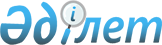 О внесении изменений и дополнений в решение 45 сессии Петропавловского городского маслихата от 14 декабря 2011 года N 1 "О бюджете города Петропавловска на 2012-2014 годы"Решение маслихата города Петропавловска Северо-Казахстанской области от 6 марта 2012 года N 1. Зарегистрировано Департаментом юстиции Северо-Казахстанской области 28 марта 2012 года N 13-1-213

      В соответствии со статьями 106, 109 Бюджетного Кодекса Республики Казахстан от 4 декабря 2008 года № 95–IV, статьей 6 Закона Республики Казахстан «О местном государственном управлении и самоуправлении в Республике Казахстан» от 23 января 2001 года № 148-II, статьи 21 Закона Республики Казахстан «О нормативных правовых актах» от 24 марта 1998 года № 213, Петропавловский городской маслихат РЕШИЛ:



      1. Внести в решение Петропавловского городского маслихата «О бюджете города Петропавловска на 2012-2014 годы» от 14 декабря 2011 года № 1 (зарегистрировано в Реестре государственной регистрации нормативных правовых актов за № 13-1-210 от 16 января 2012 года, опубликовано 27 января 2012 года в газетах «Қызылжар-Нұры» № 4, «Проспект СК» № 4), следующие изменения и дополнения:

      пункт 1 изложить в новой редакции:

      «1. Утвердить бюджет города Петропавловска на 2012-2014 годы согласно приложениям 1, 2 и 3 соответственно, в том числе на 2012 год в следующих объемах: 

      1) доходы – 12185684 тысячи тенге, в том числе по:

      налоговым поступлениям – 6271942 тысячи тенге;

      неналоговым поступлениям – 52704 тысячи тенге;

      поступлениям от продажи основного капитала – 439600 тысяч тенге;

      поступлениям трансфертов – 5421438 тысяч тенге;

      2) затраты – 13930183 тысячи тенге; 

      3) чистое бюджетное кредитование – 500000 тысяч тенге, в том числе:

      бюджетные кредиты – 500000 тысяч тенге;

      погашение бюджетных кредитов – 0;

      4) сальдо по операциям с финансовыми активами – 0;

      5) дефицит (профицит) бюджета– -2244499 тысяч тенге;

      6) финансирование дефицита (использование профицита) бюджета – 2244499 тысяч тенге, в том числе:

      поступление займов – 1710000 тысяч тенге;

      погашение займов – 254000 тысяч тенге;

      используемые остатки бюджетных средств – 788499 тысяч тенге.»;

      пункт 1 дополнить пунктом 1-1 следующего содержания:

      «1-1. Направить свободные остатки городского бюджета, сложившиеся на 1 января 2012 года на расходы по бюджетным программам согласно приложению 9. Указанное решение дополнить приложением 9 согласно приложению 3 к указанному решению». 

      пункт 10 изложить в новой редакции:

      «10. Учесть в бюджете города на 2012 год целевые трансферты из областного бюджета согласно приложению 7 в следующих размерах:

      1) 100000 тысяч тенге – на развитие, обустройство и (или) приобретение инженерно-коммуникационной инфраструктуры микрорайона «Береке»;

      2) 199553 тысяч тенге – на строительство двух 95-ти квартирных жилых дома в микрорайоне «Береке»;

      3) 22016 тысяч тенге – на реконструкцию сетей электроснабжения, находящихся в коммунальной собственности города;

      4) 50708 тысяч тенге – на реконструкцию канализационных очистных сооружений (2 и 3 очередь);

      5) 93383 тысяч тенге – на разработку проектно-сметной документации на завершение модернизации существующих технологических схем очистных сооружений канализации (4 этап);

      6) 24400 тысяч тенге – на разработку Плана развития схемы теплоснабжения города Петропавловска до 2030 года;

      7) 37280 тысяч тенге – на выплату социальной помощи в рамках Программы по стимулированию рождаемости "Фонд поколений»;

      8) 500 тысяч тенге – на установку противопожарной сигнализации, приобретение средств пожаротушения, услуги по обработке деревянных покрытий (конструкций) для объектов образования;

      9) 859 тысяч тенге – на приобретение и установку аппаратуры для видеонаблюдения в организациях образования;

      10) 5733 тысяч тенге – на внедрение электронных учебников в организациях образования;

      11) 5500 тысяч тенге – на создание лингафонных и мультимедийных кабинетов в государственных учреждениях начального, основного среднего и общего среднего образования;

      12) 12000 тысяч тенге – на составление классификатора целевого назначения земель города;

      13) 140000 тысяч тенге - на приобретение зданий для размещения детских садов;

      14) 282679 тысяч тенге - на капитальный и средний ремонт улиц города;

      15) 22160 тысяч тенге - на разработку проектно-сметной документации на реконструкцию самотечного коллектора "Южный";

      16) 28000 тысяч тенге - на разработку проектно-сметной документации на реконструкцию напорного коллектора "Южный";

      17) 5606 тысяч тенге – на разработку проектно-сметной документации на реконструкцию водопровода по улице Алтынсарина от водопроводно-очистных сооружений до улицы Конституции Казахстана;

      18) 3864 тысяч тенге – на разработку проектно-сметной документации на реконструкцию водовода по улице Универсальной от улицы Осипенко до улицы 2-ая Универсальная;

      19) 11449 тысяч тенге – на разработку проектно-сметной документации на реконструкцию водовода от насосной станции 1-го подъема до водоочистных сооружений (1-я нитка) 1-я очередь;

      20) 40000 тысяч тенге - на приобретение специализированной техники для государственного коммунального предприятия "Очистные, водоотводные и водопропускные сооружения";

      21) 20000 тысяч тенге - на разработку проектно-сметной документации на строительство жилья;

      22) 10000 тысяч тенге - на разработку проектно-сметной документации на инженерно-коммуникационную инфраструктуру.»;

      приложение 1, 7 к указанному решению изложить в новой редакции согласно приложению 1, 2 к настоящему решению.



      2. Настоящее решение вводится в действие с 1 января 2012 года.      Председатель                               Секретарь

      сессии городского маслихата                городского маслихата

      А. Фомин                                   Л. Жолмуханова

Приложение 1

к решению 4 сессии городского маслихата V созыва № 1

от 6 марта 2012 годаПриложение 1

к решению 45 сессии городского маслихата IV созыва № 1

от 14 декабря 2011 года Бюджет города Петропавловска на 2012 год

Приложение 2

к решению 4 сессии городского маслихата V созыва № 1

от 6 марта 2012 годаПриложение 7

к решению 45 сессии городского маслихата IV созыва № 1

от 14 декабря 2011 года Распределение сумм целевых трансфертов из областного бюджета по г.Петропавловску на 2012 год

Приложение 3

к решению 4 сессии городского маслихата V созыва № 1

от 6 марта 2012 годаПриложение 9

к решению 45 сессии городского маслихата IV созыва № 1

от 14 декабря 2011 года Направление свободных остатков городского бюджета, сложившихся на 1 января 2012 года
					© 2012. РГП на ПХВ «Институт законодательства и правовой информации Республики Казахстан» Министерства юстиции Республики Казахстан
				КатегорияКатегорияКатегорияКатегорияСумма

(тыс.

тенге)КлассКлассКлассСумма

(тыс.

тенге)ПодклассПодклассСумма

(тыс.

тенге)НаименованиеСумма

(тыс.

тенге)I. Доходы12 185 6841Налоговые поступления6 271 94201Подоходный налог200 0002Индивидуальный подоходный налог200 00003Социальный налог3 527 4231Социальный налог3 527 42304Налоги на собственность1 339 3801Налоги на имущество715 1943Земельный налог194 9724Налог на транспортные средства 429 21405Внутренние налоги на товары, работы и услуги1 035 9402Акцизы657 2223Поступления за использование природных и других ресурсов169 1274Сборы за ведение предпринимательской и профессиональной деятельности 184 5285Налог на игорный бизнес25 06308Обязательные платежи, взимаемые за совершение юридически значимых действий и (или) выдачу документов уполномоченными на то государственными органами или должностными лицами 169 1991Государственная пошлина 169 1992Неналоговые поступления52 70401Доходы от государственной собственности27 8701Поступления части чистого дохода государственных предприятий8105Доходы от аренды имущества, находящегося в государственной собственности27 06006Прочие неналоговые поступления 24 8341Прочие неналоговые поступления 24 8343Поступления от продажи основного капитала 439 60001Продажа государственного имущества, закрепленного за государственными учреждениями383 0001Продажа государственного имущества, закрепленного за государственными учреждениями383 000КатегорияКатегорияКатегорияКатегорияСумма

(тыс.

тенге)КлассКлассКлассСумма

(тыс.

тенге)ПодклассПодклассСумма

(тыс.

тенге)НаименованиеСумма

(тыс.

тенге)03Продажа земли и нематериальных активов56 6001Продажа земли53 9002Продажа нематериальных активов2 7004Поступления трансфертов5 421 43802Трансферты из вышестоящих органов государственного управления 5 421 4382Трансферты из областного бюджета5 421 438Функциональная группаФункциональная группаФункциональная группаФункциональная группаСумма

(тыс.

тенге)АдминистраторАдминистраторАдминистраторСумма

(тыс.

тенге)ПрограммаПрограммаСумма

(тыс.

тенге)НаименованиеСумма

(тыс.

тенге)II. Затраты13 930 1831Государственные услуги общего характера230 915112Аппарат маслихата района (города областного значения)18 058001Услуги по обеспечению деятельности маслихата района (города областного значения)14 677003Капитальные расходы государственного органа3 381122Аппарат акима района (города областного значения)135 516001Услуги по обеспечению деятельности акима района (города областного значения)121 816003Капитальные расходы государственного органа13 700452Отдел финансов района (города областного значения)62 022001Услуги по реализации государственной политики в области исполнения бюджета района (города областного значения) и управления коммунальной собственностью района (города областного значения)19 609003Проведение оценки имущества в целях налогообложения2 782004Организация работы по выдаче разовых талонов и обеспечение полноты сбора сумм от реализации разовых талонов31 074011Учет, хранение, оценка и реализация имущества, поступившего в коммунальную собственность8 557453Отдел экономики и бюджетного планирования района (города областного значения)15 319001Услуги по реализации государственной политики в области формирования и развития экономической политики, системы государственного планирования и управления района (города областного значения)14 859004Капитальные расходы государственного органа4602Оборона24 193122Аппарат акима района (города областного значения)24 193005Мероприятия в рамках исполнения всеобщей воинской обязанности24 1933Общественный порядок, безопасность, правовая, судебная, уголовно-

исполнительная деятельность52 264Функциональная группаФункциональная группаФункциональная группаФункциональная группаСумма

(тыс.

тенге)АдминистраторАдминистраторАдминистраторСумма

(тыс.

тенге)ПрограммаПрограммаСумма

(тыс.

тенге)НаименованиеСумма

(тыс.

тенге)458Отдел жилищно-коммунального хозяйства, пассажирского транспорта и автомобильных дорог района (города областного значения)52 264021Обеспечение безопасности дорожного движения в населенных пунктах52 2644Образование6 123 603464Отдел образования района (города областного значения)6 122 803001Услуги по реализации государственной политики на местном уровне в области образования13 730003Общеобразовательное обучение4 078 398004Информатизация системы образования в государственных учреждениях образования района (города областного значения)8 565005Приобретение и доставка учебников, учебно-методических комплексов для государственных учреждений образования района (города областного значения)43 121006Дополнительное образование для детей281 163009Обеспечение дошкольного воспитания и обучения1 472 640012Капитальные расходы государственного органа100015Ежемесячные выплаты денежных средств опекунам (попечителям) на содержание ребенка сироты (детей-сирот), и ребенка (детей), оставшегося без попечения родителей за счет трансфертов из республиканского бюджета88 069020Обеспечение оборудованием, программным обеспечением детей-инвалидов, обучающихся на дому за счет трансфертов из республиканского бюджета10 500021Увеличение размера доплаты за квалификационную категорию воспитателям дошкольных организаций образования за счет трансфертов из республиканского бюджета8 642063Повышение оплаты труда учителям, прошедшим повышение квалификации по учебным программам АОО «Назарбаев интеллектуальные школы» за счет трансфертов из республиканского бюджета2 208064Увеличение размера доплаты за квалификационную категорию учителям школ за счет трансфертов из республиканского бюджета115 667467Отдел строительства района (города областного значения)800037Строительство и реконструкция объектов образования8006Социальная помощь и социальное обеспечение733 851,2451Отдел занятости и социальных программ района (города областного значения)733 851,2001Услуги по реализации государственной политики на местном уровне в области обеспечения занятости и реализации социальных программ для населения56 989,2002Программа занятости190 920005Государственная адресная социальная помощь69 521Функциональная группаФункциональная группаФункциональная группаФункциональная группаСумма

(тыс.

тенге)АдминистраторАдминистраторАдминистраторСумма

(тыс.

тенге)ПрограммаПрограммаСумма

(тыс.

тенге)НаименованиеСумма

(тыс.

тенге)006Оказание жилищной помощи112 005007Социальная помощь отдельным категориям нуждающихся граждан по решениям местных представительных органов109 821010Материальное обеспечение детей-инвалидов, воспитывающихся и обучающихся на дому3 366011Оплата услуг по зачислению, выплате и доставке пособий и других социальных выплат1 695013Социальная адаптация лиц, не имеющих определенного местожительства32 959014Оказание социальной помощи нуждающимся гражданам на дому59 673016Государственные пособия на детей до 18 лет30 543017Обеспечение нуждающихся инвалидов обязательными гигиеническими средствами и предоставление услуг специалистами жестового языка, индивидуальными помощниками в соответствии с индивидуальной программой реабилитации инвалида50 214021Капитальные расходы государственного органа100023Обеспечение деятельности центров занятости населения16 0457Жилищно-коммунальное хозяйство5 354 186,1467Отдел строительства района (города областного значения)3 509 601003Проектирование, строительство и (или) приобретение жилья государственного коммунального жилищного фонда895 367,6004Проектирование, развитие, обустройство и (или) приобретение инженерно-коммуникационной инфраструктуры1 089 659006Развитие системы водоснабжения и водоотведения592,3007Развитие благоустройства городов и населенных пунктов1 443,8019Строительство жилья1 506 196,3022Строительство и (или) приобретение жилья и развитие инженерно-коммуникационной инфраструктуры в рамках Программы занятости 202016 342458Отдел жилищно-коммунального хозяйства, пассажирского транспорта и автомобильных дорог района (города областного значения)1 844 585,1003Организация сохранения государственного жилищного фонда14 933,4004Обеспечение жильем отдельных категорий граждан10 000012Функционирование системы водоснабжения и водоотведения111 815,3015Освещение улиц в населенных пунктах179 508016Обеспечение санитарии населенных пунктов266 358017Содержание мест захоронений и захоронение безродных11 677018Благоустройство и озеленение населенных пунктов218 576026Организация эксплуатации тепловых сетей, находящихся в коммунальной собственности районов (городов областного значения)52 400028Развитие коммунального хозяйства278 320Функциональная группаФункциональная группаФункциональная группаФункциональная группаСумма (тыс.тенге)АдминистраторАдминистраторАдминистраторСумма (тыс.тенге)ПрограммаПрограммаСумма (тыс.тенге)НаименованиеСумма (тыс.тенге)029Развитие системы водоснабжения698 997,4031Изготовление технических паспортов на объекты кондоминиумов2 0008Культура, спорт, туризм и информационное пространство275 925,8455Отдел культуры и развития языков района (города областного значения)134 038003Поддержка культурно-досуговой работы134 038465Отдел физической культуры и спорта района (города областного значения)5 713006Проведение спортивных соревнований на районном (города областного значения ) уровне5 713455Отдел культуры и развития языков района (города областного значения)45 954,3006Функционирование районных (городских) библиотек39 946,8007Развитие государственного языка и других языков народов Казахстана6 007,5456Отдел внутренней политики района (города областного значения)18 060002Услуги по проведению государственной информационной политики через газеты и журналы 15 560005Услуги по проведению государственной информационной политики через телерадиовещание2 500455Отдел культуры и развития языков района (города областного значения)11 593,5001Услуги по реализации государственной политики на местном уровне в области развития языков и культуры11 344010Капитальные расходы государственного органа249,5456Отдел внутренней политики района (города областного значения)54 007001Услуги по реализации государственной политики на местном уровне в области информации, укрепления государственности и формирования социального оптимизма граждан47 718003Реализация мероприятий в сфере молодежной политики6 189006Капитальные расходы государственного органа100465Отдел физической культуры и спорта района (города областного значения)6 560001Услуги по реализации государственной политики на местном уровне в сфере физической культуры и спорта6 460004Капитальные расходы государственного органа10010Сельское, водное, лесное, рыбное хозяйство, особо охраняемые природные территории, охрана окружающей среды и животного мира, земельные отношения43 551,7463Отдел земельных отношений района (города областного значения)35 527,7001Услуги по реализации государственной политики в области регулирования земельных отношений на территории района (города областного значения)20 369Функциональная группаФункциональная группаФункциональная группаФункциональная группаСумма (тыс.тенге)АдминистраторАдминистраторАдминистраторСумма (тыс.тенге)ПрограммаПрограммаСумма (тыс.тенге)НаименованиеСумма (тыс.тенге)002Работы по переводу сельскохозяйственных угодий из одного вида в другой341004Организация работ по зонированию земель12 000007Капитальные расходы государственного органа2 817,7475Отдел предпринимательства, сельского хозяйства и ветеринарии района (города областного значения)8 024007Организация отлова и уничтожения бродячих собак и кошек7 543013Проведение противоэпизоотических мероприятий48111Промышленность, архитектурная, градостроительная и строительная деятельность102 959467Отдел строительства района (города областного значения)15 290001Услуги по реализации государственной политики на местном уровне в области строительства15 190017Капитальные расходы государственного органа100468Отдел архитектуры и градостроительства района (города областного значения)87 669001Услуги по реализации государственной политики в области архитектуры и градостроительства на местном уровне9 350002Создание информационных систем78 219004Капитальные расходы государственного органа10012Транспорт и коммуникации602 073,8458Отдел жилищно-коммунального хозяйства, пассажирского транспорта и автомобильных дорог района (города областного значения)602 073,8022Развитие транспортной инфраструктуры6 000023Обеспечение функционирования автомобильных дорог576 083024Организация внутрипоселковых (внутригородских), пригородных и внутрирайонных общественных пассажирских перевозок10 100037Субсидирование пассажирских перевозок по социально значимым городским (сельским), пригородным и внутрирайонным сообщениям9 890,813Прочие254 535,4452Отдел финансов района (города областного значения)81 118012Резерв местного исполнительного органа района (города областного значения)81 118458Отдел жилищно-коммунального хозяйства, пассажирского транспорта и автомобильных дорог района (города областного значения)143 928,2001Услуги по реализации государственной политики на местном уровне в области жилищно-коммунального хозяйства, пассажирского транспорта и автомобильных дорог35 988,3013Капитальные расходы государственного органа100065Формирование или увеличение уставного капитала юридических лиц107 839,9Функциональная группаФункциональная группаФункциональная группаФункциональная группаСумма (тыс.тенге)АдминистраторАдминистраторАдминистраторСумма (тыс.тенге)ПрограммаПрограммаСумма (тыс.тенге)НаименованиеСумма (тыс.тенге)475Отдел предпринимательства, сельского хозяйства и ветеринарии района (города областного значения)29 489,2001Услуги по реализации государственной политики на местном уровне в области развития предпринимательства, промышленности, сельского хозяйства и ветеринарии17 741003Капитальные расходы государственного органа100065Формирование или увеличение уставного капитала юридических лиц11 648,215Трансферты132 125452Отдел финансов района (города областного значения)132 125006Возврат неиспользованных (недоиспользованных) целевых трансфертов128 953024Целевые текущие трансферты в вышестоящие бюджеты в связи с передачей функций государственных органов из нижестоящего уровня государственного управления в вышестоящий3 172III. Чистое бюджетное кредитование500 000Бюджетные кредиты500 00013Прочие500 000458Отдел жилищно-коммунального хозяйства, пассажирского транспорта и автомобильных дорог района (города областного значения)500 000039Проведение ремонта общего имущества объектов кондоминиум500 000IV. Сальдо по операциям с финансовыми активами0V. Дефицит (профицит) бюджета-2 244 499VI. Финансирование дефицита (использование профицита) бюджета2 244 499КатегорияКатегорияКатегорияКатегорияСумма (тыс.тенге)КлассКлассКлассСумма (тыс.тенге)ПодклассПодклассСумма (тыс.тенге)НаименованиеСумма (тыс.тенге)7Поступления займов1 710 00001Внутренние государственные займы1 710 0002Договоры займа1 710 000Займы, получаемые местным исполнительным органом района (города областного значения)1 710 000Функциональная группаФункциональная группаФункциональная группаФункциональная группаСумма (тыс.тенге)АдминистраторАдминистраторАдминистраторСумма (тыс.тенге)ПрограммаПрограммаСумма (тыс.тенге)НаименованиеСумма (тыс.тенге)16Погашение займов254 000452Отдел финансов района (города областного значения)254 000008Погашение долга местного исполнительного органа перед вышестоящим бюджетом254 000КатегорияКатегорияКатегорияКатегорияСумма (тыс.тенге)КлассКлассКлассСумма (тыс.тенге)ПодклассПодклассСумма (тыс.тенге)НаименованиеСумма (тыс.тенге)8Используемые остатки бюджетных средств788 49901Остатки бюджетных средств788 4991Свободные остатки бюджетных средств 788 499Функциональная группаФункциональная группаФункциональная группаФункциональная группаСумма

(тыс.

тенге)АдминистраторАдминистраторАдминистраторСумма

(тыс.

тенге)ПрограммаПрограммаСумма

(тыс.

тенге)НаименованиеСумма

(тыс.

тенге)II. Затраты1 115 6904Образование152 592464Отдел образования района (города областного значения)152 592003Общеобразовательное обучение 6 859в том числе:на создание лингафонных и мультимедийных кабинетов в государственных учреждениях начального, основного среднего и общего среднего образования5 500на приобретение и установку аппаратуры для видеонаблюдения в организациях образования859на установку противопожарной сигнализации, приобретение средств пожаротушения, услуг по обработке деревянных покрытий (конструкций) для объектов образования500005Приобретение и доставка учебников, учебно-методических комплексов для государственных учреждений образования района (города областного значения)5 733в том числе:на внедрение электронных учебников в организациях образования5 733009Обеспечение дошкольного воспитания и обучения140 000в том числе:на приобретение зданий для размещения детских садов140 0006Социальная помощь и социальное обеспечение37 280451Отдел занятости и социальных программ района (города областного значения)37 280007Социальная помощь отдельным категориям нуждающихся граждан по решениям местных представительных органов37 280в том числе:на выплату социальной помощи в рамках Программы по стимулированию рождаемости "Фонд поколений"37 2807Жилищно-коммунальное хозяйство591 139467Отдел строительства района (города областного значения)329 553003Проектирование, строительство и (или) приобретение жилья государственного коммунального жилищного фонда219 553в том числе:строительство двух 95-ти квартирных жилых дома в микрорайоне «Береке»199 553разработка проектно-сметной документации на строительство жилья20 000004Проектирование, развитие, обустройство и (или) приобретение инженерно-коммуникационной инфраструктуры110 000в том числе:развитие, обустройство и (или) приобретение инженерно-коммуникационной инфраструктуры микрорайона "Береке"100 000разработка проектно-сметной документации на инженерно-

коммуникационную инфраструктуру10 000458Отдел жилищно-коммунального хозяйства, пассажирского транспорта и автомобильных дорог района (города областного значения)261 586026Организация эксплуатации тепловых сетей, находящихся в коммунальной собственности районов (городов областного значения)24 400в том числе:на разработку Плана развития схемы теплоснабжения города Петропавловска до 2030 года24 400028Развитие коммунального хозяйства72 176в том числе:реконструкция сетей электроснабжения, находящихся в коммунальной собственности города22 016разработка проектно-сметной документации на реконструкцию самотечного коллектора "Южный"22 160разработка проектно-сметной документации на реконструкцию напорного коллектора "Южный"28 000029Развитие системы водоснабжения165 010в том числе:разработка проектно-сметной документации на завершение модернизации существующих технологических схем очистных сооружений канализации (4 этап)93 383реконструкция канализационных очистных сооружений (2 и 3 очередь)50 708разработка проектно-сметной документации на реконструкцию водопровода по ул.Алтынсарина от водопроводно-очистных сооружений до ул.Конституции Казахстана 5 606разработка проектно-сметной документации на реконструкцию водовода по ул.Универсальной от ул.Осипенко до ул.2-ая Универсальная 3 864разработка проектно-сметной документации на реконструкцию водовода от насосной станции 1-го подъема до водоочистных сооружений (1-я нитка) 1-я очередь 11 44910Сельское, водное, лесное, рыбное хозяйство, особоохраняемые природные территории, охрана окружающей среды и животного мира, земельные отношения12 000463Отдел земельных отношений района (города областного значения)12 000004Организация работ по зонированию земель12 000в том числе:на составление классификатора целевого назначения земель города12 00012Транспорт и коммуникации282 679458Отдел жилищно-коммунального хозяйства, пассажирского транспорта и автомобильных дорог района (города областного значения)282 679023Обеспечение функционирования автомобильных дорог 282 679в том числе:на капитальный и средний ремонт улиц города282 67913Прочие40 000458Отдел жилищно-коммунального хозяйства, пассажирского транспорта и автомобильных дорог района (города областного значения)40 000065Формирование или увеличение уставного капитала юридических лиц40 000в том числе:приобретение специализированной техники для ГКП "Очистные, водоотводные и водопропускные сооружения"40 000Функциональная группаФункциональная группаФункциональная группаФункциональная группаСумма (тыс.

тенге)АдминистраторАдминистраторАдминистраторСумма (тыс.

тенге)ПрограммаПрограммаСумма (тыс.

тенге)НаименованиеСумма (тыс.

тенге)1112001Услуги по обеспечению деятельности маслихата района (города областного значения)7641112003Капитальные расходы государственного органа3 2811122001Услуги по обеспечению деятельности акима района (города областного значения)3 5001122003Капитальные расходы государственного органа13 6001452001Услуги по реализации государственной политики в области исполнения бюджета района (города областного значения) и управления коммунальной собственностью района (города областного значения)1 3601453004Капитальные расходы государственного органа603458021Обеспечение безопасности дорожного движения в населенных пунктах1 5004464003Общеобразовательное обучение10 0444464009Обеспечение дошкольного воспитания и обучения6 3156451001Услуги по реализации государственной политики на местном уровне в области обеспечения занятости и реализации социальных программ для населения1 233,26451014Оказание социальной помощи нуждающимся гражданам на дому4 6957458003Организация сохранения государственного жилищного фонда636,67458016Обеспечение санитарии населенных пунктов9 5007458018Благоустройство и озеленение населенных пунктов23 0007458029Развитие системы водоснабжения72 802,47467003Проектирование, строительство и (или) приобретение жилья государственного коммунального жилищного фонда78 314,67467004Проектирование, развитие, обустройство и (или) приобретение инженерно-коммуникационной инфраструктуры93 6397467006Развитие системы водоснабжения и водоотведения592,37467007Развитие благоустройства городов и населенных пунктов1 443,87467019Строительство жилья296 196,38455006Функционирование районных (городских) библиотек7 631,88456001Услуги по реализации государственной политики на местном уровне в области информации, укрепления государственности и формирования социального оптимизма граждан3 00010463002Работы по переводу сельскохозяйственных угодий из одного вида в другой34111467001Услуги по реализации государственной политики на местном уровне в области строительства79611468002Создание информационных систем25 00013458001Услуги по реализации государственной политики на местном уровне в области жилищно-коммунального хозяйства, пассажирского транспорта и автомобильных дорог30015452006Возврат неиспользованных (недоиспользованных) целевых трансфертов128 953ВСЕГО788 499